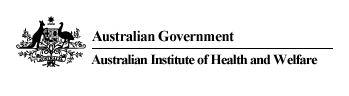 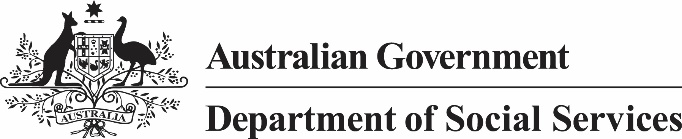 REMOTE ACCESS RESEARCH GATEWAYDATA OVER MULITPLE INDIVIDUAL OCCURENCES (DOMINO)PROJECT SUMMARYPlease attach a detailed project plan with timelines to this form.Signature	________________________________________________________________________________________		____________________Project Contact													 Date_________________________________________________________________________________________________________________________Please print name, position and organisation. Please scan and email this form to domino.dataset@aihw.gov.au . Please email a scanned signed copy anda version that can be edited in MS Word to enable cutting and pasting sections of the document for administrative purposes.. Name of ProjectWho is making the request?Include name, title, organisation, phone and email.What is the name of sponsoring organisation for the request? Include address and ABN/ACN as appropriate. The sponsoring organisation must be approved and must have completed an Agreement.  Who is the contact person in the sponsoring organisation?Include name, position, phone and email.Description of the project including its purpose.Project description and plan.Please provide as much information about your project as possible. This should include a description of how the output contributes to your project, the types of output required and how the information you are requesting is used to generate these outputs.What information is requested? Please provide specific details on the variables you wish to access from the Department of Social Services (DSS) datasets. AIHW can assist you to select the variables you require.Do you need to bring any aggregate/non-unit record data into the project workspace?Please provide specific details about the type of data to be incorporated, including the type of data and its use.Does your project involve linking another dataset to the DSS data?  What dataset is to be linked?Please contact AIHW at the earliest oppourtunity to discuss the data and how the linkage will occur.Could the release of information have implications for people, groups or entities? If so, what are the implications and who is affected (both directly and indirectly)?How will the project’s report(s) be disseminated?Not required for Commonwealth Government entities.What are the anticipated commencement and completion dates?For Administrative UseFor Administrative UseFor Administrative UseProject name and reference numberProposal HandlingReceived byOnSent to DSS for decision orReturned (+reason)DateProposal DecisionSupported  /  Not Supported by DSSDateReason if not supportedIf successful, project contact advised of the outcome by AIHW.ByOnComments